Questionnaire à rendre pour vendredi 24 avrilVous pouvez le remplir à l’ordinateur ou l’imprimer et en faire une photo que vous renverrez par mail.Colorie les personnages qui correspondent à ton état d’esprit :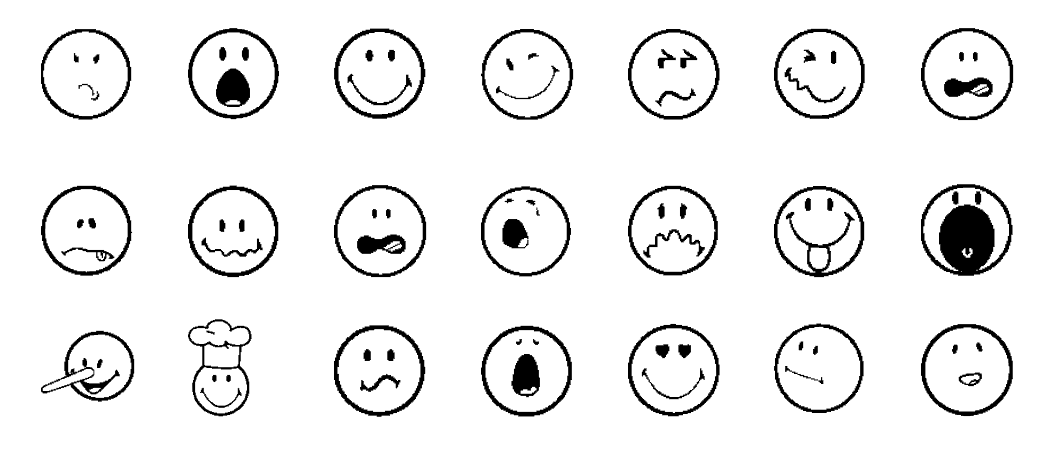 Es-tu déjà allé(e) sur le site web depuis le début du confinement ?Quelles sont les activités que tu préfères ?Trouves-tu qu’il y a assez de travail ?Trouves-tu qu’il y a trop de travail ?Dans quel domaine aimerais-tu des exercices supplémentaires ?As-tu déjà essayé une des propositions des copains de la classe ?En quelques mots, comment vis-tu ce confinement ?